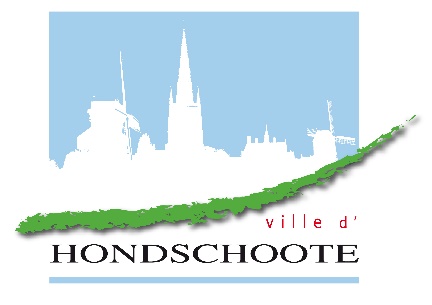 EQUIPEMENTS SPORTIFSREGLES A RESPECTER DANS LE CADRE DE LA COVID-19Source :Guide de reprise du sport, 16/07Décret du 10/07/2020 Protocole sanitaire FootballProtocole sanitaire Basket 15/08/2020Protocole FFEPGVProtocole JUDOProtocole de la fédération  de pétanque et de jeu provençal  06/07/2020Afin de respecter les consignes étudiées des différentes sources nommées ci-dessus, en attendant d’autres mesures ou décrets à venir, il est décidé :	Afin de respecter les différents protocoles de reprise, un plan de désinfection doit être établi, en plus de consigner chaque  action de nettoyage ou de désinfection. Cependant, il est prématuré d’établir ce plan avant la réunion de planning des salles qui se déroulera le jeudi 10 Septembre prochain, avec les associations et les écoles.	Il est à noter que le protocole de reprise du judo évoque le nettoyage par un virucide norme européenne EN14476. 	Certaines fédérations exigent de leurs clubs de tenir un registre des présences, afin de pouvoir, dans le cas de cluster, pouvoir contacter rapidement les membres présents à la séance concernée. La tenue de ce registre des présents nous semble être nécessaire et nous demandons aux différentes associations de prendre le temps de le tenir à jour à chaque rassemblement. Ce registre contient à minima le nom, le téléphone, et le nombre de personnes (un parent qui amène 3 enfants par exemple)ESPACE ALAIN COLASTOUTE PERSONNE DE 11 ANS ET PLUS DOIT ETRE MASQUEE.LE LAVAGE DES MAINS EST OBLIGATOIRE A L’ENTREE, VOIRE PAR SOLUTION HYDROALCOOLIQUE.LES CONSIGNES POUR LE RESPECT DE LA DISTANCIATION SOCIALELES SACS NE PEUVENT PAS ETRE ENTREPOSES DANS LES VESTIAIRES,LE MASQUE PEUT ETRE RETIRE LORS DE L’ACTIVITE.- Suppression des sièges et table basse actuellement présents dans l’entrée- Dégondage des 8 portes des vestiaires- Dégondage de la double porte d’accès à l’escalier de la danse- Interdire l’assise dans les vestiaires à moins d’1 mètre du voisin- Laisser autant que faire se peut les portes d’entrées de l’espace Alain Colas ouvertesDans le principe, créer des flux de personnes de telle sorte que leurs croisements soient limités. Il faut également limiter les manipulations de poignées de porte. Le plan des flux de personnes est en annexe 1.Salle de sportsLes sportifs peuvent accéder aux vestiaires 1 et 2 afin de procéder aux derniers changements (ils doivent arriver en tenue) et entrent ensuite directement dans la salle.La sortie des sportifs se fera par les vestiaires 3 et 4, qui les mènera vers le couloir de la danse à gauche et la porte vitrée dans l’angle.L’accès aux vestiaires est limité à 5 personnes simultanément.Salle de DanseVu la superficie de la salle de Danse, son accès est limité à 25 personnes simultanément.L’accès à la salle de danse se fait comme par le passé, par le couloir à droite de l’entrée de l’espace Alain Colas puis et l’escalier (à gauche en montant)La sortie de la salle de danse se fait également par l’escalier (à gauche en descendant) puis par la porte vitrée en faceEn l’état, cela signifie que les personnes souhaitant accéder à la salle de danse, ne passe pas par les vestiaires. Si elles doivent y accéder, il faut entrer dans les vestiaires 1 ou 2, et ressortir par les vestiaires 3 ou 4. L’accès aux vestiaires est toujours limité à 5 personnes simultanément.MezzanineL’accès par l’escalier est séparé également en 2, afin de limiter que les personnes se croisent.DojoMassage des mains et des pieds avant chaque entrée ou sortie des tatamis.Après chaque séance, les tatamis seront lavés avec un désinfectant de norme virucide pour les virus enveloppés – Norme européennes EN14476. Attention, pas d’aspirateur !Salle Cyclo / De réunionLimiter son accès à 5 personnes maximumAFFICHAGE SUPPLEMENTAIRE A PREVOIR :Autocollant au sol pour séparer les espacesSens interdit Fléchage bleuNettoyage des pieds pour les tatamisNombre de personnes maximum par vestiaires, aux entrées de ceux-ciNombre de personnes maximum dans la salle de danse, à l’entrée de celle-ciNombre de personnes maximum dans la salle cyclo, à l’entrée de celle-ciPrévoir 2 barrières ou du rubalise afin de guider la sortie des vestiaires 3 et 4 vers le couloir salle de danse SALLE COLUCHETOUTE PERSONNE DE 11 ANS ET PLUS DOIT ETRE MASQUEE.LE LAVAGE DES MAINS EST OBLIGATOIRE A L’ENTREE, VOIRE PAR SOLUTION HYDROALCOOLIQUE.CONSIGNES POUR LE RESPECT DE LA DISTANCIATION SOCIALELES SACS NE PEUVENT PAS ETRE ENTREPOSES DANS LES VESTIAIRES,LE MASQUE PEUT ETRE RETIRE LORS DE L’ACTIVITE.Vu la configuration de cette salle, et afin de limiter les croisements de personnes, les vestiaires seront interdits. Seuls les accès aux toilettes seront autorisés.Les croisements sont donc limités à l’entrée de la salle : Afin d’augmenter le flux d’air, nous préconisons aux utilisateurs à l’intérieur de la salle de laisser la porte d’entrée ouverte et de refermer la porte intermédiaire, le temps de l’activité.Le recyclage de l’air du couloir sera ainsi favorisé le temps de l’activité. STADE CHAUTARDTOUTE PERSONNE DE 11 ANS ET PLUS DOIT ETRE MASQUEE.LE LAVAGE DES MAINS EST OBLIGATOIRE A L’ENTREE, VOIRE PAR SOLUTION HYDROALCOOLIQUE.CONSIGNES POUR LE RESPECT DE LA DISTANCIATION SOCIALELES SACS NE PEUVENT PAS ETRE ENTREPOSES DANS LES VESTIAIRESLE MASQUE PEUT ETRE RETIRE LORS DE L’ACTIVITE.Affichage des règles de distanciation sociale à l’entrée.La fédération a autorisé l’ouverture des clubs house, dans le respect des distanciations sociales, mais également dans le respect d’un sens de circulation. Sens possible à mettre en place si la sortie du club house se fait par la petite porte, à coté du bar. Il convient d’exiger ce sens de circulation dans le cas de l’ouverture du club house. Le public y sera limité à 5 personnes (barman compris) simultanément. Nous devons demander au club d’empêcher la station debout devant le bar, tel que demandé par leur protocole de reprise.Les vestiaires doivent être limités en temps et en nombre de personnes, 4m²/personne et 1 mètre de distance entre chaque joueur (marquer les sièges inutilisables)Le club recevant est en charge de fournir les éléments nécessaires aux gestes barrière et à la protection des officiels (délégués, arbitres…) à savoir : vestiaire désinfecté, gel hydroalcoolique, masque (protocole de reprise du football).Il faut ici mettre en commun la tenue du registre d’entretien et de désinfection avec le club FC HONDSCHOOTE. Les actions menées seront en partie réalisées par les services municipaux et par le club. Le club est seul à utiliser les vestiaires et le club house, il leur incombe d’assurer la désinfection des lieux avant, pendant, et après les entrainements et matchs, même si un nettoyage « traditionnel » est assuré par les services municipaux.  PETANQUETOUTE PERSONNE DE 11 ANS ET PLUS DOIT ETRE MASQUEE.LE LAVAGE DES MAINS EST OBLIGATOIRE A L’ENTREE, VOIRE PAR SOLUTION HYDROALCOOLIQUE.CONSIGNES POUR LE RESPECT DE LA DISTANCIATION SOCIALELE MASQUE PEUT ETRE RETIRE LORS DE L’ACTIVITE.Le protocole de la fédération française de pétanque et de jeu provençal (du 6/07/2020) n’interdit pas le club house. Il leur est rappelé  les règles de distanciation à mettre en place, d’espacer les tables.Il incombe au club de mettre en place les différentes actions, en limitant par exemple, les lieux de rassemblement, aux seules tables de marque.Nous devons demander au club de tenir le registre des actions de désinfection qu’ils entreprennent.TIR A L’ARC VERTICALTOUTE PERSONNE DE 11 ANS ET PLUS DOIT ETRE MASQUEE.LE LAVAGE DES MAINS EST OBLIGATOIRE A L’ENTREE, VOIRE PAR SOLUTION HYDROALCOOLIQUE.CONSIGNES POUR LE RESPECT DE LA DISTANCIATION SOCIALEAucun protocole n’a été trouvé. Un sens de circulation peut être établi, nous devons demander à l’association, seule utilisatrice des lieux, à mettre en place ce sens.Nous devons demander au club de tenir le registre des actions de désinfection qu’ils entreprennent.COLOMBOPHILETOUTE PERSONNE DE 11 ANS ET PLUS DOIT ETRE MASQUEE.LE LAVAGE DES MAINS EST OBLIGATOIRE A L’ENTREE, VOIRE PAR SOLUTION HYDROALCOOLIQUE.CONSIGNES POUR LE RESPECT DE LA DISTANCIATION SOCIALESur le site, pas de consigne précise. Le président, Jean-Jacques Dupuys, rappelle juste aux différents présidents de respecter les règles afin que « tout se passe dans les meilleures conditions »Nous devons demander au club de tenir le registre des actions de désinfection qu’ils entreprennent.PECHETOUTE PERSONNE DE 11 ANS ET PLUS DOIT ETRE MASQUEE.LE LAVAGE DES MAINS EST OBLIGATOIRE A L’ENTREE, VOIRE PAR SOLUTION HYDROALCOOLIQUE.CONSIGNES POUR LE RESPECT DE LA DISTANCIATION SOCIALENous devons demander au club de tenir le registre des actions de désinfection qu’ils entreprennent.VU, Le Maire d’Hondschoote					L’Adjoint aux Sports              H. SAISON						        D. BARBARYANNEXE 1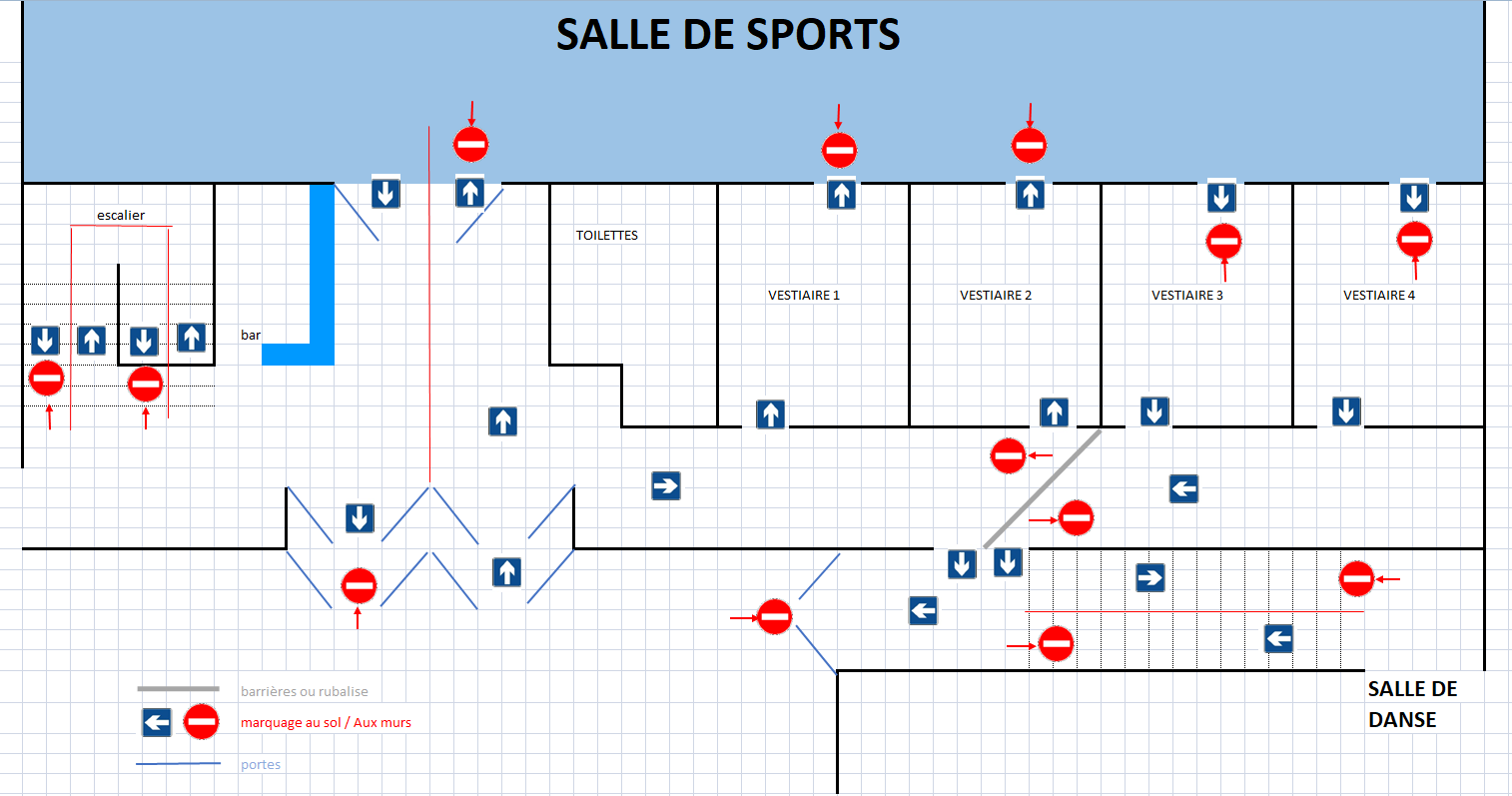 